Publicado en Alicante el 26/03/2024 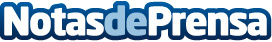 El primer gran festival de la temporada llega esta semana a Alicante Negrita Music Festival aterriza este viernes 29 y sábado 30 de marzo en Alicante con artistas de la talla de Saiko, JC Reyes, Juan Magán, Wade, Cano, Cruz Cafuné, Lia Kali, Soge Culebra o Maikel DelacalleDatos de contacto:Carlos GuineaDirector de Comunicación659 09 78 00Nota de prensa publicada en: https://www.notasdeprensa.es/el-primer-gran-festival-de-la-temporada-llega Categorias: Música Valencia Entretenimiento Eventos http://www.notasdeprensa.es